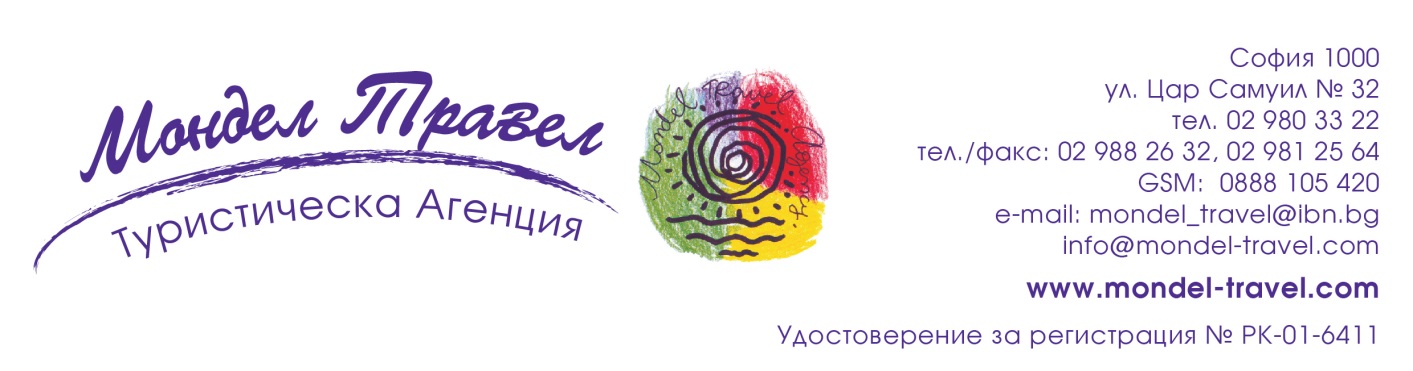 Коледа в МАЛТА23.12 – 28.12.20176 дни/ 5 нощувки Програма23.12.2017: Отпътуване от летище София в 7,15 ч. с полет на авиокомпания Wizz Air. Пристигане в Малта в 8.20 ч. местно време. Посрещане на летището от представител на фирмата партнъор. Трансфер до избрания хотел.  Настаняване след 14.00 ч.          24.12.2017: Закуска. Възможност за допълнителна екскурзия: 1. Синята пещера + селището Marsaxlokk - полудневна /сутрин/ - руски или английски езикВземане от хотела, трансфер до Wied iz-Zurrieq, посещение на Blue Grotto, Marsaxlokk, връщане в хотела.Цена: Възрастен: 27.00евро          Дете 2-12г.: 12.00евро*Цената включва: Транспорт, местен екскурзовод2. СИЦИЛИЯ – Поцало – в. Етна – Таормина Цена: Възрастен: 137 евро/ Дете 4-13 г. – 105 евро/ Деца под 4 г. – 11 евроПРОМОЦИЯ СЕМЕЙНО ПЪТУВАНЕ - 2-ма родители с 1 или 2 деца от 4-13 г. - децата заплащат по 33 евро    Екскурзията е на английски ези, при група над 15 души може да е на руски език. Информацията за това се получава предния ден в хотела.25.12.2017: Закуска. Възможност за екскурзия с  HOP ON/ HOP OFFЦена: 1 линия: Възрастен: 20.00 евро/ Дете 2-12г.: 10.00 евро 2 линии: Възрастен: 37.00 евро / Дете 2-12г.: 20.00 евро26.12.2017: Закуска. Възможност за допълнителна екскурзия:1. Мдина – целодневна – на руски или английски език         Посещават се: Моста, градините Сан Антон, занаятчийския център Таали (Ta Qali),катакомбите St. Paul’s Grotto в Рабат, Мдина. Цена: Възрастен: 48.00 евро/ Дете 2-12г.: 29.50 евро*Цената включва: Трансфер, местен екскурзовод, входни такси, обяд.2. Мдина – полудневна /сутрин/ – руски или английски език Пешеходна обиколка из Мдина – средновековен град, старата столица на Малта. Разходката през оградения със средновековна стена град, разположен в центъра на острова, включва посещение на катедралата и крепостта, от която се открива величествена гледка към острова; скалите Dingli; посещение на ботаническата градина Сан Антонио. Цена: Възрастен: 25.00 евро/ Дете 2-12 г.: 08.50 евроЦената включва: Транспорт, местен екскурзовод27.12. 2017: Закуска. Възможност за допълнителна екскурзия:1. Гозо през нощта - руски език Вземане от хотела, трансфер до ферибота, пътуване с ферибот до Гозо, посещение на Лазурния прозорец, праисторическите храмовете Джантия, залива Xlendi, град Виктория с Цитаделата, ферибота в обратна посока, връщане в хотела. Екскурзията продължава приблизително от 14:00 до 22:00 ч.Цена: Възрастен: 61.00 евро/ Дете 2-12г.: 38.00 евро*Цената включва: Транспорт,  местен екскурзовод, вечеря. 2. Трите града- полудневна /сутрин/ - руски или английски езикВземане от хотела, трансфер до Виториоза, посещение на катедралата St Lawrence, музея на мореплаването, двореца на инквизитора отвън, гледка към Голямото пристанище от Сенглеа (един от Трите града).Цена: Възрастен: 29.00 евро/ Дете 2-12г.: 14.00 евро* Цената включва: Транспорт, местен екскурзовод.3. Круиз по Голямото пристанище - полудневна /следобед/ - руски или английски езикВземане от хотела, круиз около естествените пристанища на Малта, пазаруване в търговския център на Слима, връщане в хотела. Цена: Възрастен: 30.00 евро/ Дете 2-12г.: 12.00евро*Цената включва: Транспорт, билети за пътуването по море. 4. СИЦИЛИЯ – Поцало – в. Етна – ТаорминаЦена: Възрастен: 137 евро/ Дете 4-13 г. – 105 евро/ Деца под 4 г. – 11 евроПРОМОЦИЯ СЕМЕЙНО ПЪТУВАНЕ - 2-ма родители с 1 или 2 деца от 4-13 г. - децата заплащат по 33 евро    Екскурзията е на английски ези, при група над 15 души може да е на руски език. Информацията за това се получава предния ден в хотела.5. СИЦИЛИЯ – Сиракуза и Марзамеми /Сряда и събота, при записани 15 туристи/Цена: Възрастен: 163 евро/ Дете 4-13 г. – 136 евро/ Деца под 4 г. – 11 евроПРОМОЦИЯ СЕМЕЙНО ПЪТУВАНЕ - 2-ма родители с 1 или 2 деца от 4-13 г. - децата заплащат по 70 евро   28.12.2017: Ранно освобождаване на стаите. Трансфер от хотела до летището за обратния полет до София в 8.55 ч. Кацане в София в 11,45 ч.ВАЖНО:  ПРОГРАМАТА МОЖЕ ДА ПРЕТЪРПИ НЕЗНАЧИТЕЛНИ ПРОМЕНИ.ПОСОЧЕНИТЕ В ОФЕРТАТА ЦЕНИ СА ВАЛИДНИ ЗА ОГРАНИЧЕН БРОЙ МЕСТА И БИЛЕТИ И ПОДЛЕЖАТ НА ПРЕПОТВЪРЖДЕНИЕ ЗА  КОНКРЕТНАTA  ДАТА НА ПЪТУВАНЕ. Цената включва:самолетен билет София – Малта – София с авиокомпания Wizz Air с включени лет. такси и голям салонен багаж с размери /55 x 45 x 23 см/ см или по-малък5 нощувки на съответната база в хотелтрансфер летище – хотел – летищемед. застраховка с Assistance 10,000 европосрещане на летището в Малта, от представител на агенцията          Цената не включва:   Разходи от личен характерТуристическа такса в размер на 0,50 евро на ден (заплаща се на рецепцията на хотела)Екскурзии  /полудневни и еднодневни екскурзии в Малта, Гозо и Сицилия/1 Чекиран багаж – до 20кг /Ширина: 1,499м, Височина: 1,194м Дължина: 1,715м/ – 150/190 лв /към 1.10.2017г./Застраховка "Отмяна на пътуването"Празнична Коледна вечеря - при настаняване само със закуска, на клиентите се дава възможност да резервират вечеря извън хотела, в който са настанени, освен ако хотелът не изисква задължителна коледна вечеря и при настаняване на база нощувка със закуска.Полетно разписание:23.12.2017 София – 7.15 ч.        Малта – 8.20 ч.  W6 436528.12.2017 Малта – 8.55 ч.        София – 11.45 ч.  W6 4366Хотели по програмата:Blue Sea St Gеоrge’s Park  3*, закуска  	 www.plazahotelsmalta.com/    	  Сейнт ДжулиансPrimera 3*, закуска        	 www.plazahotelsmalta.com/	   БуджибаPlaza & Plaza regency 3*, закуска www.plazahotelsmalta.com/   СлимаCavalieri 4*, закуска     www.cavalierihotel.com.mt        Ст. ДжулиансCorinthia San Gorg 5*, закуска    www.corinthia.com      Ст. Джулианс              /стая с изглед море/ Grand Hotel Excelsior  5*, закуска            http://www.excelsior.com.mt/  Флориана (Валета)The Westin Dragonara Resort 5*, закуска	 www.westindragonaramalta.com  Ст. Джулианс /стая делукс с изглед море/ЗАБЕЛЕЖКА:   При настаняване на 1 възрастен + 1 дете: възрастният заплаща единична стаяПериод23.12-28.12.2017Възрастен в двойна стаяДете с двама възрастни    2-12 г3-ти възрастен в двойна стаяДоплащане за самост. стаяДоплащане за Доплащане за Период23.12-28.12.2017Възрастен в двойна стаяДете с двама възрастни    2-12 г3-ти възрастен в двойна стаяДоплащане за самост. стаяНВКоледна вечеря възр/дете  5 нощувки503 лв343 лв532 лвНа запитване70/0Не се предлагаПериод23.12-28.12.2017Възрастен в двойна стаяДете с двама възрастни    2-12 г3-ти възрастен в двойна стаяДоплащане за самост. стаяДоплащане за  side sea view roomДоплащане заДоплащане заПериод23.12-28.12.2017Възрастен в двойна стаяДете с двама възрастни    2-12 г3-ти възрастен в двойна стаяДоплащане за самост. стаяДоплащане за  side sea view roomНВВъзр/детеКоледна вечеря възр/дете  5 нощувки524 лв410 лв486 лв84 лв44 лв88/49 лвНе се предлагаПериод23.12-28.12.2017Възрастен в двойна стаяДете с двама възрастни    2-12 г3-ти възрастен в двойна стаяДоплащане за самост. стаяДоплащане за  side sea view roomДоплащане за Доплащане за Период23.12-28.12.2017Възрастен в двойна стаяДете с двама възрастни    2-12 г3-ти възрастен в двойна стаяДоплащане за самост. стаяДоплащане за  side sea view roomНВ+ Коледна вечеря възр/детеКоледна вечеря възр/дете  5 нощувки616 лв454 лв554 лв98 лв40 лв152/81 лв78/44 лвПериод23.12-28.12.2017Възрастен в двойна стаяДете с двама възрастни2-12 г3-ти възрастен в двойна стаяДоплащане за самост. стаяДоплащане за Sea View RoomДоплащане за Доплащане за Период23.12-28.12.2017Възрастен в двойна стаяДете с двама възрастни2-12 г3-ти възрастен в двойна стаяДоплащане за самост. стаяДоплащане за Sea View RoomНВ+ Коледна вечеря възр/детеКоледна вечеря възр/дете5  нощувки582 лвНа запитване522 лвНа запитване45 лв211/120 лв119/64 лвПериод23.12-28.12.2017Възрастен в двойна стаяДете с двама възрастни2-12 г3-ти възрастен в двойна стаяДоплащане за самост. стаяДоплащане за Доплащане за Период23.12-28.12.2017Възрастен в двойна стаяДете с двама възрастни2-12 г3-ти възрастен в двойна стаяДоплащане за самост. стаяНВ+ Коледна вечеря възр/детеКоледна вечеря възр/дете5 нощувки927 лв382 лвПри запитванеПри запитване325/30 лв100/30 лвПериод23.12-28.12.2017Възрастен в двойна стаяДете с двама възрастни2-12 г3-ти възрастен в двойна стаяДоплащане за самост. стаяДоплащане за deluxe sea view roomДоплащане за Доплащане за Период23.12-28.12.2017Възрастен в двойна стаяДете с двама възрастни2-12 г3-ти възрастен в двойна стаяДоплащане за самост. стаяДоплащане за deluxe sea view roomНВ+ Коледна вечеря възр/детеКоледна вечеря (задължителна) възр/дете5 нощувки1055 лв382 лв672 лвПри запитванеПри запитване439/70 лв168/70 лвПериод23.12-28.12.2017Възрастен в двойна стаяДете с двама възрастни    2-12 г3-ти възрастен в двойна стаяДоплащане за самост. стаяДоплащане за  tower roomДоплащане за Доплащане за Период23.12-28.12.2017Възрастен в двойна стаяДете с двама възрастни    2-12 г3-ти възрастен в двойна стаяДоплащане за самост. стаяДоплащане за  tower roomНВ+ Коледна вечеря(задължителна)възр/детеКоледна вечеря(задължителна)възр/дете5нощувки1122382753666304426/40137/40